OBAVIJEST  1.  Igana d.o.o., Ivana Pl. Zajca 18, 22300 Knin  2.  Perla svjetska putovanja, Ante Starčevića 16, 21260 Imotski  3.  Eridan, Kaštel Stari, Fuležina 12, 21 216 Kaštel StariPredmet:  Odabir izvođača ekskurzije osmih razreda za mjesec listopad 2023.god.Poštovani,                   obavještavamo vas da je na izboru izvodača ekskurzije osmih razreda Osnovne školeAntuna Mihanovića Petropoljskog Drniš, za mjesec listopad 2023. godine na sjednici održanojdana 20.lipnja 2023. god. u 17.00 sati, većinom glasova izabrana turistička agencija IGANA d.o.o.,Ivana Pl. Zajca 18, 22300 Knin.Broj glasova:1.  Igana d.o.o., Ivana Pl. Zajca 18, 22300 Knin   ( 40 glasova )2.  Perla svjetska putovanja, Ante Starčevića 16, 21260 Imotski   ( 3 glasa )3.  Eridan, Kaštel Stari, Fuležina 12, 21 216 Kaštel Stari   ( 0 glasova )( Zapisnik je napravljen u elektronskom obliku i vrijedi bez pečata i potpisa.)                                                                                                                                Predsjednik Povjenstva:                                                                                                                       Katarina Kovač, prof.OSNOVNA ŠKOLAANTUNA MIHANOVIĆA PETROPOLJSKOGD R N I ŠAntuna Mihanovića 4, 22320 Drniš                                                                                                      KLASA:  602-01/23-09/6                                                                                                                                        URBROJ: 2182-30-23-1                                                                                                           Drniš, 20.lipnja 2023.god.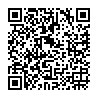 